ONE OF AMERICA’S LEADING VOICES ON DE&I TRANSFORMATIONA two-time award-winning national journalist, lauded Ivy League researcher & lecturer, and powerful speaker, Dr. Kevin Ahmaad Jenkins is one of the most electrifying Diversity,	Equity,	&	Inclusion	transformationalists	in America. His contributions have been featured in media outlets such as ABC World News, The Grio, Philadelphia Inquirer, The Philadelphia Tribune, and NBC.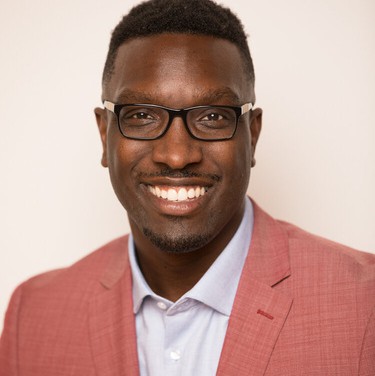 Dr. Jenkins brings high-energy keynotes and interactive workshops customized for a wide range of high-powered clients in banking, commercial real estate, hospitality & tourism, healthcare, state government and education.He moves beyond the uncomfortable pageantry and provides Day 1 DEI solutions.Riveting Keynote Speaker.Dr. Jenkins stitches evidence-based solutions, engaging stories, and the power of empathy to bring equity to action. Whether trying to figure out how to begin the conversation or how to develop a comprehensive strategy, Jenkins has delivered powerful DEI-kickoff keynotes for clients such as FedEx, McDonald’s, and Booz Allen Hamilton.Innovative Strategist.Dr. Jenkins’ proprietary Referee Equity-to-Action Framework confronts corporate culture (also known as inclusion) as the most important first step in DEI-activations. Jenkins developed corporate playbooks that help any organization tackle organizational mentorship, allyship, CDO activities, and digital inclusion. He remains a distinct national voice in DEI design thinking and equity dashboard development. His thought-provoking design mapping workshops helped clients such as New York City Public Schools and North Carolina’s Department of Public Instruction create lasting DEI strategies. The Association for Program Administrators of Collegiate Science and Technology Entry Program of New York recognized Jenkins as the 2018 recipient of the Educational Visionary Awardee for his tireless work in diversity pipeline development.BIO CONT’DHealthcare Leader.Acclaimed research and consulting in race, racism, and health laid the foundation for Dr. Jenkins’ DEI approach. Acknowledged as a national authority on racism in medicine, Dr. Kevin Ahmaad Jenkins has collaborated with 39 hospital associations and a multitude of healthcare systems on how to infuse equity into clinical processes. The Veteran’s Health Administration awarded Dr. Jenkins with the inaugural DEI Supplemental Award to explore algorithmic bias and its impact on the clinical care of Black Veterans living with chronic kidney disease. He developed the Racism- Focused Trauma Informed Care (RETINA) Framework as a patient-provider intervention that directly deals with how racism impacts health and healthcare decisions. Moreover, his work on the pathophysiology of racism continues to receive international attention. The National Quality Forum honored Jenkins as a 40 Under 40 Leader in Health.The Robert Wood Johnson Foundation (RWJF) awarded Dr. Jenkins the highly-competitive New Connections award for early career scholars. Recognized as a national thought leader in medicine, Dr. Jenkins served as a fellow within the Veteran’s Health Administration’s Office of Minority Health and on the National Academies of Science, Engineering, and Medicine’s Roundtable on Health Equity.Dr. Kevin Ahmaad Jenkins is the Chairman and CEO of Konquered Holdings, an international DEI-focused research and consulting conglomerate. Konquered brands include Konquered Healthcare Solutions, DEI Concepts, GradDepot, and the I AM Research Institute. He obtained his bachelor’s from North Carolina Central University and master’s degrees from Florida A&M University focused on medical and legal history.Jenkins earned a Ph.D. in Sociology, Criminology & Law from the University of Florida. He completed his postdoctoral training at the University of Pennsylvania where he serves as a Lecturer of Health Equity in the Department of Medical Ethics and Health Policy within Pearlman School of Medicine.